Life Groups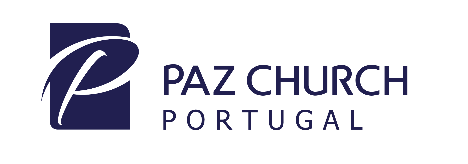 Sementes e Frutos Pra. Rita Pinto – 5 de JunhoO poder de escolha existe na altura da semeadura, não na colheita.Muitas das vezes semeamos sem perguntar a Deus a Sua vontade, depois oramos para colhermos bênçãos – não é assim que as coisas funcionam.Há coisas que acontecem que não é da vontade divina, nem culpa do diabo, mas resultados de sementes ruins. 

Não se deixem enganar: ninguém pode zombar de Deus. A pessoa sempre colherá aquilo que semear. Quem vive apenas para satisfazer sua natureza humana colherá dessa natureza ruína e morte. Mas quem vive para agradar o Espírito colherá do Espírito a vida eterna. Portanto, não nos cansemos de fazer o bem. No momento certo, teremos uma colheita de bênçãos, se não desistirmos. Gálatas 6:7-9 
Gálatas 5:13-17 - Porque vocês, irmãos, foram chamados para viver em liberdade. Não a usem, porém, para satisfazer a vossa natureza humana. Ao contrário, usem-na para servir uns aos outros em amor. Pois toda a lei pode ser resumida neste único mandamento: "Ame o seu próximo como a si mesmo". PRECISAMOS ABRIR MÃO DA NOSSA VONTADE: Na verdade, na verdade vos digo que, se o grão de trigo, caindo na terra, não morrer, fica ele só; mas se morrer, dá muito fruto. Quem ama a sua vida perdê-la-á, e quem neste mundo odeia a sua vida, guardá-la-á para a vida eterna. Se alguém me serve, siga-me, e onde eu estiver, ali estará também o meu servo. E, se alguém me servir, meu Pai o honrará. João 12:24-26Se alguém quer vir após mim, negue-se a si mesmo, e tome cada dia a sua cruz, e siga-me. Porque, qualquer que quiser salvar a sua vida, perdê-la-á; mas qualquer que, por amor de mim, perder a sua vida, a salvará. Lucas 9:23,24QUANDO MORREMOS PARA NÓS PRÓPRIOS E VIVEMOS PARA DEUS, ENTÃO PROVAREMOS A BOA, AGRADAVEL E PERFEITA VONTADE DE DEUS, A VIDA ABUNDANTE EM TODAS AS ÁREAS. 
Quando seguem os desejos da natureza humana, os resultados são extremamente claros: imoralidade sexual, impureza, sensualidade, idolatria, feitiçaria, hostilidade, discórdias, ciúmes, acessos de raiva, ambições egoístas, dissensões, divisões, inveja, bebedeiras, glutonarias, festanças desregradas e outros pecados semelhantes. Gálatas 5:19-21 NVT
Mas o Espírito produz este fruto: amor, alegria, paz, paciência, amabilidade, bondade, fidelidade, mansidão e domínio próprio. Não há lei contra essas coisas! Aqueles que pertencem a Cristo Jesus crucificaram as paixões e os desejos de sua natureza humana. Uma vez que vivemos pelo Espírito, sigamos a direção do Espírito em todas as áreas de nossa vida. Gálatas 5: 22-25 
AJUDEMOS OS OUTROS A SEMEAR BEM
Irmãos, se alguém for vencido por algum pecado, vocês que são guiados pelo Espírito devem, com mansidão, ajudá-lo a voltar ao caminho certo. E cada um cuide para não ser tentado. Ajudem a levar os fardos uns dos outros e obedeçam, desse modo, à lei de Cristo. Se se consideram importantes demais para ajudar os outros, estão apenas enganando a si mesmos. Cada um preste muita atenção em seu trabalho, pois então terá a satisfação de havê-lo feito bem e não precisará se comparar com os outros. Gálatas 6:1-4O MUNDO PODE NÃO ENTENDER AS NOSSAS SEMENTES, MAS VAI DESEJAR SEMPRE OS NOSSOS FRUTOS. E SÃO OS NOSSOS FRUTOS QUE OS VÃO ATRAIR A DEUS. 


